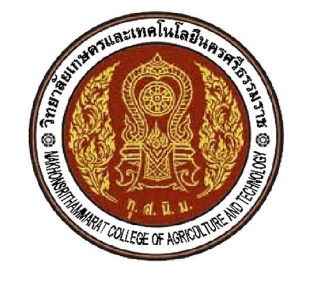 รายงานผลการดำเนินงานโครงการ ควนพลอง Air Serviceนักศึกษาระดับปวช.2  แผนกวิชาช่างเกษตร  ประจำปีการศึกษา  2560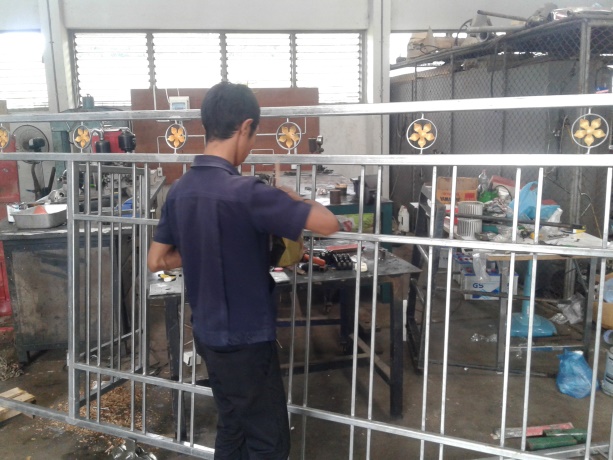 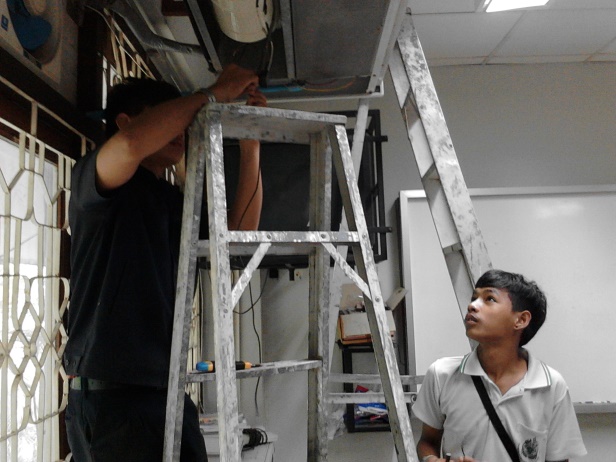 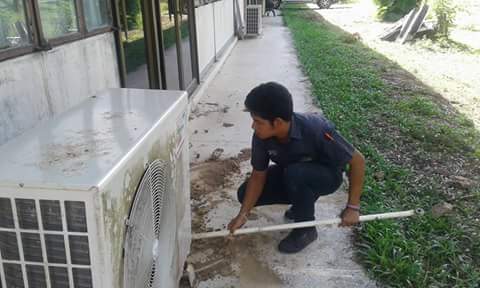 ศูนย์บ่มเพาะผู้ประกอบการอาชีวศึกษาแบบครบวงจรวิทยาลัยเกษตรและเทคโนโลยีนครศรีธรรมราชสำนักงานคณะกรรมการอาชีวศึกษา